Ufficio Stampa				           							12/05/2021BENVENUTI NEL NUOVO SITO DI FONDAZIONE ARENACON UNA NUOVA VESTE GRAFICA RICCA DI CONTENUTI CREATIVI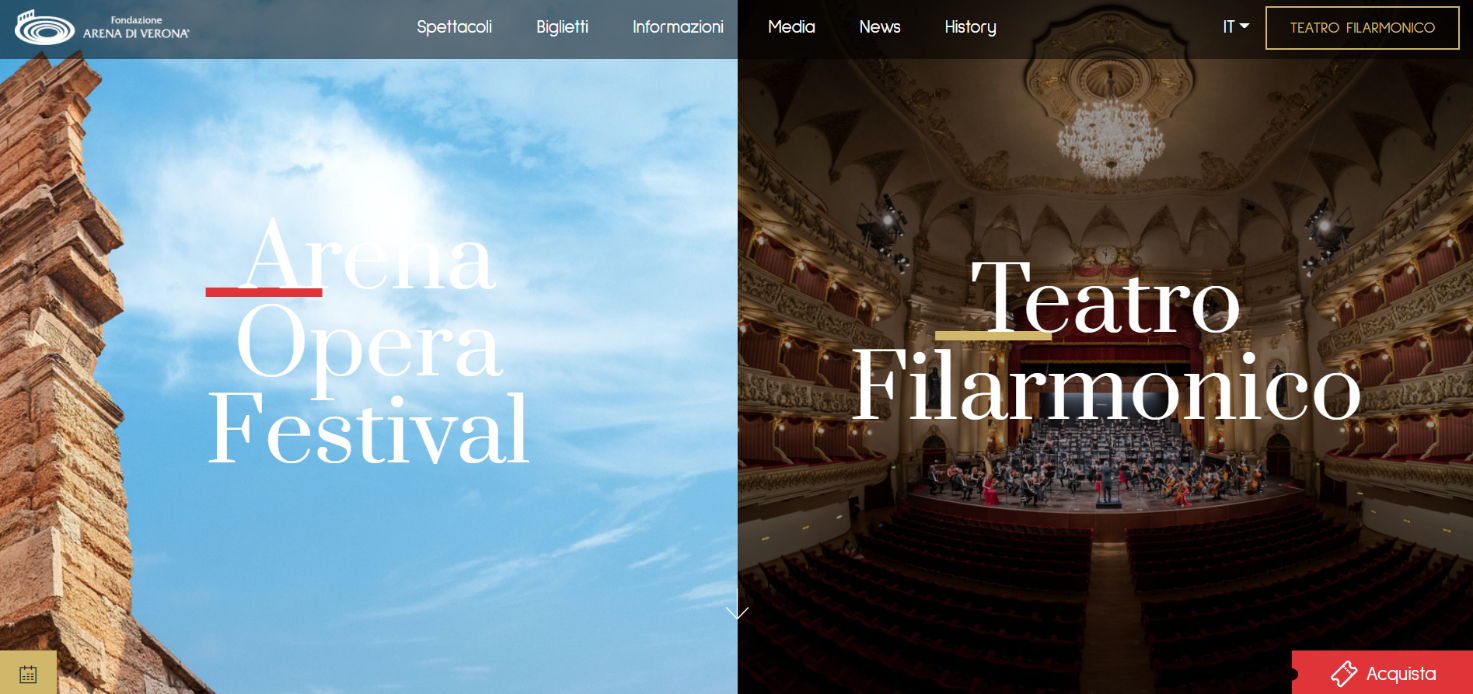 Il sito istituzionale di Fondazione Arena cambia veste e si rinnova con grafiche accattivanti per un viaggio nella musica…a portata di click. Sempre aggiornato con informazioni e news, il sito www.arena.it è visitato ogni anno da oltre 2 milioni e 600.000 utenti da tutto il mondo. La nuova versione, online da pochi giorni, è stata realizzata con il supporto di UniCredit, storico Major Partner dell’Arena di Verona, che da oltre 20 anni affianca la Fondazione anche nel supporto tecnologico e nella gestione della biglietteria, mentre la il processo creativo è ad opera di Studium Group, azienda attiva da circa 30 anni nel mondo dei servizi marketing, che collabora con Fondazione Arena dal 2014 per le attività di promozione.I dati raccolti da UniCredit nel 2019 sull’attività del sito internet dimostrano che circa il 57% del traffico verso il portale areniano proviene da dispositivi mobili, e questa necessità ha spinto a lavorare su una nuova versione con navigazione più interattiva e contenuti immediati facilmente raggiungibili da mobile. Tutte le informazioni sono disponibili in tre lingue (italiano, inglese e tedesco) e sono arricchite da immagini emozionali degli eventi e delle news sulle attività della Fondazione. L’impostazione è semplice ed intuitiva e valorizza in egual misura l’attività del Teatro Filarmonico e quella areniana, consentendo al tempo stesso un cambiamento immediato tra le due sezioni. E l’offerta si arricchirà presto anche di un blog: un vero e proprio storytelling unito ai canali social, per raccontare l’opera in chiave attuale con linguaggi creativi nuovi.Il sito presenta 5 sezioni: Spettacoli: scopri gli spettacoli dell’Opera festival 2021 e accedi agli eventi speciali in programma al Teatro Filarmonico Biglietti: vuoi acquistare un biglietto? Tutti i prezzi, convenzioni e le tariffe speciali in un'unica sezione dedicataInformazioni: se hai qualche domanda, qui troverai tutti gli aggiornamenti per organizzare la tua esperienza in ArenaMedia: è un viaggio nei momenti più suggestivi dell’attività di Fondazione Arena, ricco di gallery fotografiche, video di spettacolo e curiosità di backstage che immergono lo spettatore nel magico clima del Festival in Arena e del Teatro FilarmonicoNews: comunicati, news e aggiornamenti per non perdere tutte le novità su Fondazione ArenaHistory: un viaggio nel passato per rivivere i momenti più significativi a partire dal 2020 e via via in aggiornamento.Informazioni Ufficio Stampa Fondazione Arena di VeronaVia Roma 7/D, 37121 Veronatel. (+39) 045 805.1861-1905-1891 ufficio.stampa@arenadiverona.it - www.arena.it 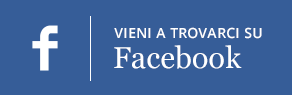 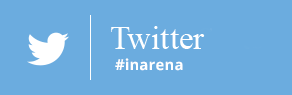 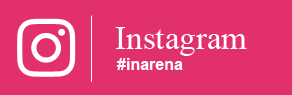 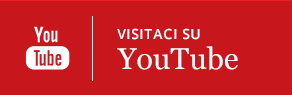 